Сумська міська рада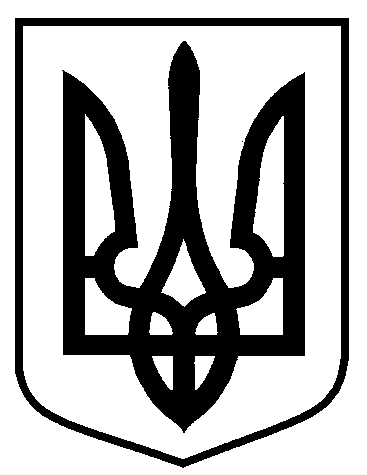 Виконавчий комітетРІШЕННЯвід 31.08.2021 № 494  Про демонтаж зовнішньої реклами на території  Сумської міської територіальної громадиЗ метою благоустрою території міста Суми, на підставі Закону України «Про рекламу», Типових правил розміщення зовнішньої реклами, затверджених постановою Кабінету Міністрів України від 29.12.2003 № 2067 (зі змінами), відповідно до Правил розміщення зовнішньої реклами на території Сумської міської об’єднаної територіальної громади, затверджених рішенням виконавчого комітету Сумської міської ради від 07.07.2020 № 343, Порядку демонтажу, обліку, збереження, оцінки та реалізації засобів зовнішньої реклами у м. Суми, затвердженого рішенням виконавчого комітету Сумської міської ради від 17.01.2012 № 25 (зі змінами), Правил благоустрою міста Суми, затверджених рішенням Сумської міської ради від 26.12.2014 № 3853-МР, керуючись статтею 40 Закону України «Про місцеве самоврядування в Україні», виконавчий комітет Сумської міської радиВИРІШИВ:Управлінню архітектури та містобудування Сумської міської ради (Кривцов А.В.): Спрямувати вимоги про усунення порушення чинного законодавства та здійснення демонтажу власникам рекламних засобів згідно додатку 1 та фактично встановлених згідно додатку 2.	Організувати проведення демонтажу зовнішньої реклами, зазначеної у додатку 1 та фактично встановленої згідно додатку 2.Протягом 14 робочих днів після проведення демонтажу рекламних засобів за цим рішенням надати інформацію про демонтовані рекламні засоби департаменту комунікацій та інформаційної політики Сумської міської ради (Кохан А. І.) для оприлюднення на офіційному веб-сайті Сумської міської ради.Анулювати дозволи на розміщення зовнішньої реклами відповідно до додатку 2 до рішення.Управлінню архітектури та містобудування Сумської міської ради 
(Кривцов А.В.) зафіксувати рішення про анулювання дозволів згідно 
додатку 2 до рішення у журналі реєстрації заяв та дозволів та протягом п’яти робочих днів передати відповідні матеріали до Управління «Центр надання адміністративних послуг у м. Суми» (Стрижова А.В.) для надання рішення розповсюджувачу зовнішньої реклами.Визнати такими, що втратили чинність: пункт 4 рішення виконавчого комітету від 13.04.2017 № 165;пункт 4 рішення виконавчого комітету від 20.02.2018 № 115;Управлінню патрульної поліції в Сумській області 
(Калюжний О.О.)  рекомендувати забезпечити охорону громадського порядку та публічної безпеки під час проведення демонтажу зовнішньої реклами.Департаменту  комунікацій та інформаційної політики Сумської міської ради (Кохан А.І.)  здійснити публікацію  інформації   про  демонтовані рекламні засоби на офіційному веб-сайті Сумської міської ради.Контроль за виконанням цього рішення залишаю за собою.В.о. міського голови з виконавчої роботи                                                               	М.Є. Бондаренко     Кривцов, т. 700-103     Розіслати: Кривцову А.В., Кохан А.І., Калюжному О.О.Рішення доопрацьовано і вичитано, текст відповідає оригіналу прийнятого рішення та вимогам статей 6 – 9 Закону України «Про доступ до публічної інформації» та Закону України «Про захист персональних даних».Проєкт рішення Виконавчого комітету Сумської міської ради 
«Про демонтаж зовнішньої реклами на території  Сумської міської територіальної громади» був завізований:Заступник начальника Управління архітектури та містобудування Сумської міської ради		                                       О.О. Бондаренко       ПосадаПрізвище та ініціали осіб, які завізували проєкт рішення Виконавчого комітетуНачальник  управління  архітектури та містобудування Сумської міської ради –головний архітекторА.В. КривцовЗавідувач  сектору       юридичного забезпечення  та    договірних    відносинвідділу   фінансового   забезпечення    та правових           питань            управління архітектури           та        містобудування Сумської   міської   радиМ.В. РибалкаНачальник Відділу протокольної роботи та контролю Сумської міської радиЛ.В. МошаНачальник Правового управління Сумської міської радиО.В. ЧайченкоКеруючий     справами   Виконавчого комітету Сумської міської радиЮ.А. Павлик